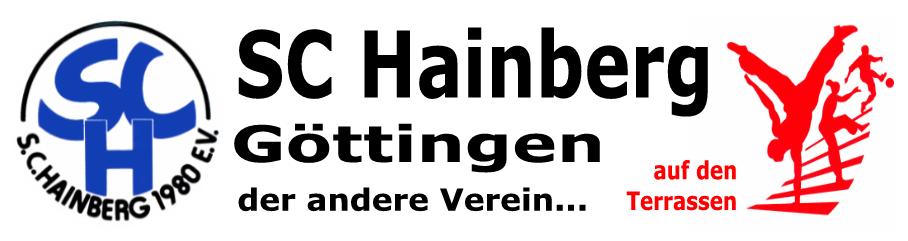 Bertha-von-Suttner-Str.2     /     37085 GöttingenСпортивний клуб “ Хайнберг”, ҐьоттінгенПропозиції спортивного клубу “Хайнберг” 1980 e.V., Рунде Тіш Цітен та Квартірбюро Цітентераси:Понеділок:Футбол (Світ барвистий), 20:00 год , Спортивний зал Цітен/за потреби - Кляйне   Кура Норд(Хайнберг), з 28.03.22 (Лукас Лукас) / від 16 роківВівторок:Фанспортхале, відкрита пропозиція, з 14:00 до 18:00 год – Фанспортхале (пропозиція для дітей та молоді) – катання на роликових ковзанах, скейтборді / відтеперКафе для зустрічей з 15:00 до 18:00 год,  в Кімнаті для Людей (Ларс, Манфред і дружина, Річі, Сільвія, Ральф, Мартін)Реабілітація та оздоровчий спорт, з 17:30 до 18:45 год, у Спортивному залі для жінок та дівчат (Софі та Катаріна) / з 29.03.22 Футбол , 19:30 год , Кура Норд (Хайнберг) (C.Lehmann/A.Pfitzner) / відтеперСереда:Мовні курси, з 10:00 до 12:00 год, (Lore) в Кімнаті для Людей, або Кімната Спорту або Природи / з 30.03.22Пропозиції для дітей та молоді (вивчення німецької мови, бавлячись) з 10:00 до 12:00 год. Пропозиції для дітей та молоді (Лукі, Дейв та Овенгі) / з 30.03.22 Баскетбол (вільна гра) з 19:00 до 21:00 год -  Фанспортхале (Понеділок, Ларс, Марсель) / з 06.04.22 , кожні 2 тижні Четвер:Фанспортхале, відкрита пропозиція, з 14:00 до 18:00 год, Фанспортхале (пропозиція для дітей та молоді) – катання на роликових ковзанах, скейтборді / відтеперКафе для зустрічей, з 16:00 до 18:00 год. (майстерні Гьотінгена, Марсель, Овенгі, Ларс) / з 31.03.22Онлайн фітнес та йога, з 20:00 до 21:30 год.,  Йога (A.Pfitzner) у Спортивному залі/ відтеперП'ятниця:Мовні курси з 10:00 до 12:00 год. (Аксель) в Кімнаті для Людей,  або Кімната природа/спорт/майбутнє / з 01.04.22р.Пропозиції для дітей та молоді (вивчення німецької мови через гру), з 10:00 до 12:00 год. Пропозиції для дітей та молоді (Лукі, Дейв та Овенгі) / з 1 квітня 2022 р.Мистецтво та креатив, з 12:00 до 14:00 год. (Валя) в Кімнаті для Людей, додатково - Кімната Природа/Спорт/Майбутнє / з 22 квітня 2022 року кожні чотири тижніНастільний теніс, з 19:30 до 21:00 год. (Ральф) у Кімнаті природи / відтеперТанці, з 20:00 до 21:30 год. (Андреа, Зульма, Валентина) у Кімнаті спорту / відтеперНеділя:Танці : Twerxout та танець живота, з 10:30 до 13:00 год. (Франці) / відтеперФанспортхале, відкрита пропозиція з 15:00 до 19:00 год,  Фанспортхале (пропозиція для дітей та молоді) – катання на роликових ковзанах, скейтборді / з 27.03.22 р.Окрім цього, Спортивний Клуб „Hainberg“ 1980 e.V. пропонує хлопцям та дівчатам можливість грати у футбол в уже існуючих командах (від 4 до 18 років).За інформацією звертайтеся до громадського працівника Zietenterrassen, Ларса Вілманна за e-mail aдресою lars.willmann@sc-hainberg.de, або за телефоном 0177/5204977In Kooperation mit dem Runden Tisch Zieten (У співпраці з Рунде Тіш Цітен)